Lake Winnipesaukee Sailing AssociationSource for Sailing Information on Lake Winnipesaukee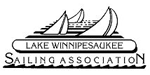 In 1999 the LWSA sponsored the following programs and events:Laser racing every Wednesday evening in July and August.  InformationJ/80  racing every Thursday evening in June, July, and August.  InformationPHRF racing every Friday evening in June, July, and August.  Information